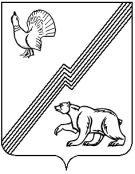 АДМИНИСТРАЦИЯ ГОРОДА ЮГОРСКАХанты-Мансийского автономного округа – Югры ПОСТАНОВЛЕНИЕот 25 декабря 2017	                                                                                                                     № 3297О внесении изменения  в постановлениеадминистрации города Югорска от 31.10.2013 № 3291«О муниципальной программе города Югорска«Энергосбережение и повышение энергетическойэффективности города Югорска на 2014-2020 годы»В соответствии с постановлением администрации города Югорска от 07.10.2013 № 2906 «О муниципальных и ведомственных целевых программах города Югорска», в целях уточнения объемов финансирования программных мероприятий:1. Внести в приложение к постановлению администрации города Югорска от 31.10.2013 № 3291 «О муниципальной программе города Югорска «Энергосбережение и повышение энергетической эффективности города Югорска на 2014-2020 годы» (с изменениями                           от 14.04.2014 № 1514, от 18.11.2014 № 6243, от 25.11.2014 № 6390, от 22.12.2014 № 7222,                    от 26.01.2015 №258, от 01.12.2015 № 3480, от 21.12.2015 № 3698, от 23.11.2016 № 2897) следующие изменения:1.1. В паспорте муниципальной программы строки «Целевые показатели муниципальной программы» и «Финансовое обеспечение муниципальной программы» изложить в новой редакции.».1.2. Раздел 1 изложить в новой редакции (приложение 1).1.3. Таблицу 3 изложить в новой редакции (приложение 2). 1.4. Таблицу 4 изложить в новой редакции (приложение 3).2. Опубликовать постановление в официальном печатном издании города Югорска                  и разместить на официальном сайте органов местного самоуправления города Югорска.3. Настоящее постановление вступает в силу после его официального опубликования, но не ранее 01.01.2018.4. Контроль за выполнением постановления возложить на заместителя главы                  города – директора департамента жилищно - коммунального и строительного комплекса администрации города Югорска В.К. Бандурина.Исполняющий обязанностиглавы города Югорска                                                                                                       С.Д. ГолинПриложение 1к постановлениюадминистрации города Югорскаот 25 декабря 2017 № 3297Раздел 1. Характеристика текущего состояния сферы социально-экономического развития города ЮгорскаСостояние сферы социально - экономического развития города Югорска представлено на момент формирования программы.23 ноября 2009 года принят Федеральный закон № 261 - ФЗ «Об энергосбережении                  и о повышении энергетической эффективности и о внесении изменений в отдельные законодательные акты Российской Федерации». Действие настоящего Федерального закона распространяется на деятельность, связанную с использованием, производством и передачей энергетических ресурсов и затрагивает непосредственно сферу жилищно-коммунального комплекса. Жилищно - коммунальный комплекс в Ханты - Мансийском автономном округе - Югре до сих пор является зоной повышенных социально-экономических и политических рисков. Остро стоит задача повышения энергетической эффективности, снижения расходов энергетических ресурсов при предоставлении и потреблении коммунальных услуг.Основными проблемами в повышении энергоэффективности является высокий физический износ коммунальной инфраструктуры.На территории города Югорска расположено 370 многоквартирных домов (далее - МКД) общей площадью жилых и не жилых помещений 783,70 тыс. кв. метров, в том числе 44 дома блокированной застройки (Форма № 1 – жилфонд за 2016 год).По проценту износа:- от 0 до 30% - 173 МКД общей площадью 366,76 тыс. кв. м;- от 31% до 65% - 90 МКД общей площадью 190,80 тыс. кв.м; - от 66% до 70% - 96 МКД общей площадью 203,52 тыс. кв. м;Свыше 70% - 11 МКД общей площадью 23,32 тыс. кв. м.Удельное потребление энергоресурсов в жилом секторе составляет (базовые показатели):- тепловой энергии – 0,229 Гкал/кв. м в год, что ниже среднего значения                                   по Ханты - Мансийскому автономному округу - Югре;- 27,48 м3 воды на человека в сутки, что находится в пределах нормативов водопотребления;- электрической энергии – 902,89 кВт*ч/чел в год, что ниже среднего                                         по Ханты - Мансийскому автономному округу - Югре. На момент формирования программы основной объем услуг теплоснабжения и горячего водоснабжения городу предоставляло общество с ограниченной ответственностью «Югорскэнергогаз» (далее - ООО «Югорскэнергогаз»), на балансе которого было 30 городских котельных (КПД котлов в среднем 86%), протяженность сетей теплоснабжения – 110,8 км,                    в том числе ветхих 64,3км.С 2014 года услуги теплоснабжения и горячего водоснабжения предоставляет муниципальное унитарное предприятие «Югорскэнергогаз» (далее-МУП «Югорскэнергогаз»). В эксплуатации у МУП «Югорскэнергогаз» находится 27 котельных, 106,3 км тепловых сетей (в двухтрубном исчислении). По данным ежегодного мониторинга износ котельных составляет 71%, износ тепловых сетей – 51% (основание – отчетные формы мониторинга «Информация                о состоянии котельных установок», «Информация о состоянии тепловых сетей»).На момент формирования программы водоснабжение и услуги канализации в большей части осуществляло ООО «Югорскэнергогаз», в  эксплуатации которого в городе Югорске 38 скважин: 26 эксплуатационных, 12 наблюдательных. Протяженность водопроводных                     сетей – 262,4км, в том числе ветхих 191,5км.С 2014 года услуги водоснабжения и канализации предоставляет МУП «Югорскэнергогаз». По состоянию на 01.01.2017:- протяженность водопроводных сетей – 262,36 км, износ-55%;- протяженность сетей водоотведения 213,97 км, износ-55%.В 2012 году в ООО «Югорскэнергогаз» проведен энергетический аудит. По результатам энергоаудита был сделан вывод, что системы находятся в удовлетворительном состоянии. Приэтом предприятию даны рекомендации по повышению эффективности использования топливно - энергетических ресурсов, путем проведения энергосберегающих мероприятий.Электроснабжение города Югорска осуществляет ОАО «Югорский филиал ЮТЭК», компания занимается передачей электрической энергии по сетям 0,4 – 6 - 10 кВ всем потребителям города.Обслуживание сетей осуществляет Советский филиал АО «ЮРЭСК». Протяженность электрических сетей – 915,56км, в том числе ветхих 457,78км.Основными потребителями электроэнергии в городе являются: торгово-промышленные предприятия; административные здания и жилая застройка.В целом энергосистема города Югорска находится в удовлетворительном состоянии. Особого внимания на сегодняшний день требуют инженерные сети. Ключевые базовые  показатели, характеризующие состояние энергосистемы города следующие:- потери в электрических сетях составляют 11,17 %;- удельный расход топлива при производстве тепловой энергии составляет 164,05кг у.т./Гкал, что несколько выше требуемого уровня;- утечка и неучтенный расход воды в системе водоснабжения составил 48,27%;- удельный расход электрической энергии на подъем и перекачку воды                           составил 0,85 кВт*ч/куб. м.Согласно требованиям Федерального закона от 23.11.2009 № 261 - ФЗ                                       «Об энергосбережении и о повышении энергетической эффективности и о внесении изменений в отдельные законодательные акты Российской Федерации» начиная с 1 января 2010 года бюджетные учреждения обязаны обеспечить снижение в сопоставимых условиях объема потребленных ими энергетических ресурсов, в течение пяти лет не менее чем на пятнадцать процентов от фактически потребленного ими в 2009 году каждого из энергетических ресурсов с ежегодным снижением такого объема не менее чем на три процента. С целью выявления потенциала энергосбережения в 2010 - 2011 годах проведены энергетические обследования всех муниципальных учреждений города, а так же энергоаудит зданий органов местного самоуправления. С учетом рекомендаций учреждениями разработаны программы энергосбережения и повышения энергетической эффективности, которые начали частично реализовываться в 2011 году.Удельное потребление энергоресурсов в бюджетной сфере составляет (базовые показатели): - тепловой энергии - 0,16 Гкал/кв.м. в год, что существенно ниже среднего удельного теплопотребления объектами бюджетной сферы Ханты-Мансийского автономного округа-Югры;- электрической энергии - 39,5 кВт*час/кв.м. в год, что существенно ниже среднего удельного электропотребления объектами бюджетной сферы Ханты - Мансийского автономного округа - Югры;- горячей и холодной воды -0,92 м3 и 2,65 м3 в год на 1 человека населения.Для решения вопроса повышения энергоэффективности города Югорска возможно применение комплексного подхода, позволяющего охватить процессом энергосбережения все сферы экономики, объединив усилия органов местного самоуправления, предприятий, организаций и населения, с привлечением средств внебюджетных источников, что требует использования программно-целевого метода.Муниципальная программа направлена на активизацию практических действий в сфере энергосбережения с целью повышения уровня энергоэффективности города и реализации мер государственной политики энергосбережения в Ханты - Мансийском автономном                      округе – Югре.Приложение 2к постановлениюадминистрации города Югорскаот 25 декабря 2017 № 3297Приложение 3к постановлениюадминистрации города Югорскаот 25 декабря 2017 № 3297««Целевые показатели муниципальной  программы 1. Сохранение удельного расхода электрической энергии на снабжение органов местного самоуправления и муниципальных учреждений (в расчете на 1 кв. метр общей площади) не более чем  35,2 кВтч/кв.м.2. Снижение удельного расхода тепловой энергии на снабжение  органов местного самоуправления и муниципальных учреждений (в расчете на 1 кв. метр общей площади) с 0,2 до 0,13 Гкал/кв.м.3. Снижение удельного расхода холодной воды на снабжение  органов местного самоуправления и муниципальных учреждений          (в расчете на 1 человека) с 8,3 куб.м/чел. до 3,0 куб.м/чел.4. Снижение удельного расхода горячей воды на снабжение  органов местного самоуправления и муниципальных учреждений          (в расчете на 1 человека) с 3,2 куб.м/чел. до 1,5 куб.м/чел.5. Сохранение удельного расхода природного газа на снабжение органов местного самоуправления и муниципальных учреждений           (в расчете на 1 человека) 0 куб.м./чел.6. Увеличение отношения экономии энергетических ресурсов и воды в стоимостном выражении, достижение которой планируется в результате реализации энергосервисных договоров (контрактов), заключенных органами  местного самоуправления и муниципальными учреждениями, к общему объему финансирования муниципальной программы с 0 до 93,2 %.7. Увеличение количества энергосервисных договоров (контрактов), заключенных органами местного самоуправления и муниципальными учреждениями с 0 до 1 ед.8. Сохранение удельного расхода электрической энергии в многоквартирных домах (в расчете на 1 кв. метр общей площади) не более чем 37,2 кВтч/кв.м.9. Снижение удельного расхода тепловой энергии в многоквартирных домах (в расчете на 1 кв. метр общей площади) с 0,2 до 0,16 Гкал/кв.м.10. Снижение удельного расхода холодной воды в многоквартирных домах (в расчете на 1 жителя) с 28,0 до 24,1 куб.м/чел.11. Снижение удельного расхода горячей воды в многоквартирных домах (в расчете на 1 жителя) с 19,5 до 14,9 куб.м/чел.12. Снижение удельного расхода природного газа в многоквартирных домах с иными системами теплоснабжения           (в расчете на 1 жителя) с 109,0 до 66,0 куб./чел.13. Снижение удельного суммарного расхода энергетических ресурсов в многоквартирных домах с 0,03 до 0,02 т.у.т./кв.м.14. Сохранение удельного расхода природного газа в многоквартирных домах с индивидуальными системами газового отопления (в расчете на 1 кв.метр общей площади) 0 куб.м/кв.м.15. Сохранение количества выступлений в средствах массовой информации, посвященных информированию и пропаганде среди населения города Югорска энергосбережения и повышения энергетической эффективности 2,0 ед.16. Сохранение удельного расхода топлива на выработку тепловой энергии на котельных 0,2 т.у.т./Гкал.17. Снижение удельного расхода электрической энергии, используемой при передаче тепловой энергии в системах теплоснабжения с 41,2 до 34,0 кВтч/тыс.Гкал.18. Сохранение доли потерь тепловой энергии при ее передаче в общем объеме переданной тепловой энергии  не более чем 26,8 %.19. Сохранение доли потерь воды при ее передаче в общем объеме переданной воды не более чем 36,1 %.20. Сохранение удельного расхода электрической энергии, используемой для передачи (транспортировки) воды в системах водоснабжения (на 1 куб. метр) не более чем  0,92 кВтч/куб.м.21. Сохранение удельного расхода электрической энергии, используемой в системах водоотведения (на 1 куб. метр) не более чем 1,07 кВтч/куб.м.22. Сохранение удельного расхода электрической энергии в системах уличного освещения (на 1 кв. метр освещаемой площади с уровнем освещенности, соответствующим установленным нормативам) не более чем 3,4 кВтч/кв.м23. Сохранение удельного расхода топлива на выработку тепловой энергии на тепловых электростанциях 0 т.у.т/ тыс.МВтч.24. Сохранение количества высокоэкономичных по использованию моторного топлива и электрической энергии (в том числе относящихся к объектам с высоким классом энергетической эффективности) транспортных средств, относящихся к общественному транспорту, регулирование тарифов на услуги по перевозке на котором осуществляется муниципальным образованием 0 ед.25. Сохранение транспортных средств, относящихся к общественному транспорту, регулирование тарифов на услуги по перевозке на котором осуществляется муниципальным образованием, в отношении которых проведены мероприятия по энергосбережению и повышению энергетической эффективности, в том числе по замещению бензина и дизельного топлива, используемых транспортными средствами в качестве моторного топлива, природным газом, газовыми смесями, сжиженным углеводородным газом, используемыми в качестве моторного топлива, и электрической энергией 0 ед.26. Сохранение количества транспортных средств, использующих природный газ, газовые смеси, сжиженный углеводородный газ в качестве моторного топлива, регулирование тарифов на услуги по перевозке на которых осуществляется муниципальным образованием 0 ед.27. Сохранение количества транспортных средств с автономным источником электрического питания, относящихся к общественному транспорту, регулирование тарифов на услуги по перевозке на которых осуществляется муниципальным образованием 0 ед.28. Увеличение количества транспортных средств, используемых органами местного самоуправления, муниципальными учреждениями, муниципальными унитарными предприятиями, в отношении которых проведены мероприятия по энергосбережению и повышению энергетической эффективности, в том числе по замещению бензина и дизельного топлива, используемых транспортными средствами в качестве моторного топлива, природным газом, газовыми смесями и сжиженным углеводородным газом, используемыми в качестве моторного топлива с 0 до 1 ед.29. Увеличение количества транспортных средств с автономным источником электрического питания, используемых органами местного самоуправления, муниципальными учреждениями и муниципальными унитарными предприятиями с 0 до 1 ед..Финансовое обеспечение муниципальнойпрограммыОбщий объем финансирования на реализацию Программы  за счет средств окружного бюджета, бюджета города Югорска и внебюджетных источников составляет: 101 340,7 тыс. руб., в том числе по годам:2014 год – 46 338,4  тыс. руб.;2015 год –   4 310,0  тыс. руб.;2016 год –   4 310,0  тыс. руб.;2017 год – 32 402,3  тыс. руб.;2018 год –   4 860,0  тыс. руб.;2019 год –   4 060,0  тыс. руб.;2020 год –   5 060,0  тыс. руб.В том числе из средств окружного бюджета в общем объеме             413,4 тыс. руб., в том числе по годам:2014 год –      413,4  тыс. руб.;2015 год –          0,0  тыс. руб.;2016 год –          0,0  тыс. руб.;2017 год –          0,0  тыс. руб.;2018 год –          0,0  тыс. руб.;2019 год –          0,0  тыс. руб.;2020 год –          0,0  тыс. руб.В том числе из средств бюджета города Югорска  в общем объеме 7 642,3 тыс. руб., в том числе по годам:2014 год – 3 000,0  тыс. руб.;2015 год –    500,0  тыс. руб.;2016 год –    500,0 тыс. руб.;2017 год – 2 092,3  тыс. руб.;2018 год – 1 050,0  тыс. руб.;2019 год –    250,0  тыс. руб.;2020 год –    250,0  тыс. руб.В том числе из средств внебюджетных источников в общем объеме 93 285,0 тыс. руб., в том числе по годам:2014 год – 42 925,0  тыс. руб.;2015 год –   3 810,0  тыс. руб.;2016 год –   3 810,0  тыс. руб.;2017 год – 30 310,0  тыс. руб.;2018 год –   3 810,0  тыс. руб.;2019 год –   3 810,0  тыс. руб.;2020 год –   4 810,0  тыс. руб.Таблица 3Наименование целевых показателей муниципальной программы «Энергосбережение и повышение энергетической эффективности города Югорска на 2014-2020 годы»Таблица 3Наименование целевых показателей муниципальной программы «Энергосбережение и повышение энергетической эффективности города Югорска на 2014-2020 годы»Таблица 3Наименование целевых показателей муниципальной программы «Энергосбережение и повышение энергетической эффективности города Югорска на 2014-2020 годы»Таблица 3Наименование целевых показателей муниципальной программы «Энергосбережение и повышение энергетической эффективности города Югорска на 2014-2020 годы»Таблица 3Наименование целевых показателей муниципальной программы «Энергосбережение и повышение энергетической эффективности города Югорска на 2014-2020 годы»Таблица 3Наименование целевых показателей муниципальной программы «Энергосбережение и повышение энергетической эффективности города Югорска на 2014-2020 годы»Таблица 3Наименование целевых показателей муниципальной программы «Энергосбережение и повышение энергетической эффективности города Югорска на 2014-2020 годы»Таблица 3Наименование целевых показателей муниципальной программы «Энергосбережение и повышение энергетической эффективности города Югорска на 2014-2020 годы»Таблица 3Наименование целевых показателей муниципальной программы «Энергосбережение и повышение энергетической эффективности города Югорска на 2014-2020 годы»Таблица 3Наименование целевых показателей муниципальной программы «Энергосбережение и повышение энергетической эффективности города Югорска на 2014-2020 годы»Таблица 3Наименование целевых показателей муниципальной программы «Энергосбережение и повышение энергетической эффективности города Югорска на 2014-2020 годы»Таблица 3Наименование целевых показателей муниципальной программы «Энергосбережение и повышение энергетической эффективности города Югорска на 2014-2020 годы»№целевого показателяНаименование целевых показателей муниципальной программыЕдиница измерения*Базовый показатель на начало реализации муниципальной программыЗначение целевого показателя по годамЗначение целевого показателя по годамЗначение целевого показателя по годамЗначение целевого показателя по годамЗначение целевого показателя по годамЗначение целевого показателя по годамЗначение целевого показателя по годамЦелевое значение показателя на момент окончания действия муниципальной программы№целевого показателяНаименование целевых показателей муниципальной программыЕдиница измерения*Базовый показатель на начало реализации муниципальной программы2014201520162017201820192020Целевое значение показателя на момент окончания действия муниципальной программы1234567891011121Удельный расход электрической энергии на снабжение органов местного самоуправления и муниципальных учреждений (в расчете на 1 кв. метр общей площади)кВтч/кв.м33,032,732,332,035,234,534,233,933,92Удельный расход тепловой энергии на снабжение органов местного самоуправления и муниципальных учреждений (в расчете на 1 кв. метр общей площади)Гкал/кв.м0,20,20,20,20,150,140,140,130,133Удельный расход холодной воды на снабжение органов местного самоуправления и муниципальных учреждений (в расчете на 1 человека)куб.м/чел.8,38,28,29,33,13,13,13,03,04Удельный расход горячей воды на снабжение органов местного самоуправления и муниципальных учреждений (в расчете на 1 человека)куб.м/чел.3,23,23,25,11,61,61,61,51,55Удельный расход природного газа на снабжение органов местного самоуправления и муниципальных учреждений (в расчете на 1 человека)куб.м/чел.0,00,00,00,00,00,00,00,00,01234567891011126Отношение экономии энергетических ресурсов и воды в стоимостном выражении, достижение которой планируется в результате реализации энергосервисных договоров (контрактов), заключенных органами местного самоуправления и муниципальными учреждениями, к общему объему финансирования муниципальной программы%0,00,00,00,093,20,00,00,093,27Количество энергосервисных договоров (контрактов), заключенных органами местного самоуправления и муниципальными учреждениямиед.0,00,0 0,00,01,00,00,00,01,08Удельный расход электрической энергии в многоквартирных домах (в расчете на 1 кв. метр общей площади)кВтч/кв.м33,631,529,837,237,137,036,936,836,89Удельный расход тепловой энергии в многоквартирных домах (в расчете на 1 кв. метр общей площади)Гкал/кв.м0,20,20,20,20,170,170,160,160,1610Удельный расход холодной воды в многоквартирных домах (в расчете на 1 жителя)куб.м/чел.28,027,526,324,224,424,324,224,124,111Удельный расход горячей воды в многоквартирных домах (в расчете на 1 жителя)куб.м/чел.19,519,419,317,215,015,015,014,914,912Удельный расход природного газа в многоквартирных домах с иными системами теплоснабжения (в расчете на 1 жителя)куб.м/чел.109,0109,0106,568,067,066,066,066,066,013Удельный суммарный расход энергетических ресурсов в многоквартирных домахт.у.т./кв.м0,030,030,030,030,030,030,020,020,0214Удельный расход природного газа в многоквартирных домах с индивидуальными системами газового отопления (в расчете на 1 жителя)куб.м/чел.0,00,00,00,00,00,00,00,00,012345678910111215Количество выступлений в СМИ, посвященных информированию и пропаганде среди населения города Югорска энергосбережения и повышения энергетической эффективностиед.2,02,02,02,02,02,02,02,02,016Удельный расход топлива на выработку тепловой энергии на котельныхтыскуб.м/тыс.Гкал0,20,20,20,20,20,20,20,20,217Удельный расход электрической энергии, используемой при передаче тепловой энергии в системах теплоснабжениякВтч/тыс.Гкал41,240,740,338,034,034,034,034,034,018Доля потерь тепловой энергии при ее передаче в общем объеме переданной тепловой энергии%14,214,314,617,726,826,826,826,826,819Доля потерь воды при ее передаче в общем объеме переданной воды%16,015,015,034,036,135,735,535,335,320Удельный расход электрической энергии, используемой для передачи (транспортировки) воды в системах водоснабжения (на 1 куб. метр)кВтч/куб.м0,70,70,70,970,920,920,910,910,9121Удельный расход электрической энергии, используемой в системах водоотведения (на 1 куб. метр)кВтч/куб.м0,90,90,90,971,071,061,061,061,0622Удельный расход электрической энергии в системах уличного освещения (на 1 кв. метр освещаемой площади с уровнем освещенности, соответствующим установленным нормативам)кВтч/кв.м3,33,33,33,33,42,62,62,62,623Удельный расход топлива на выработку тепловой энергии на тепловых электростанциях т.у.т./тыс.МВтч0,00,00,00,00,00,00,00,00,012345678910111224Количество высокоэкономичных по использованию моторного топлива и электрической энергии (в том числе относящихся к объектам с высоким классом энергетической эффективности) транспортных средств, относящихся к общественному транспорту, регулирование тарифов на услуги по перевозке на котором осуществляется муниципальным образованиемед.0,00,00,00,00,00,00,00,00,025Количество транспортных средств, относящихся к общественному транспорту, регулирование тарифов на услуги по перевозке на котором осуществляется муниципальным образованием, в отношении которых проведены мероприятия по энергосбережению и повышению энергетической эффективности, в том числе по замещению бензина и дизельного топлива, используемых транспортными средствами в качестве моторного топлива, природным газом, газовыми смесями, сжиженным углеводородным газом, используемыми в качестве моторного топлива, и электрической энергиейед.0,00,00,00,00,00,00,00,00,026Количество транспортных средств, использующих природный газ, газовые смеси, сжиженный углеводородный газ в качестве моторного топлива, регулирование тарифов на услуги по перевозке на которых осуществляется муниципальным образованием;                                        -количество транспортных средств с автономным источником электрического питания, относящихся к общественному транспорту, регулирование тарифов на услуги по перевозке на которых осуществляется муниципальным образованиемед.0,00,00,00,00,00,00,00,00,027Количество транспортных средств с автономным источником электрического питания, относящихся к общественному транспорту, регулирование тарифов на услуги по перевозке на которых осуществляется муниципальным образованиемед.0,00,00,00,00,00,00,00,00,028Количество транспортных средств, используемых органами местного самоуправления, муниципальными учреждениями, муниципальными унитарными предприятиями, в отношении которых проведены мероприятия по энергосбережению и повышению энергетической эффективности, в том числе по замещению бензина и дизельного топлива, используемых транспортными средствами в качестве моторного топлива, природным газом, газовыми смесями и сжиженным углеводородным газом, используемыми в качестве моторного топливаед.0,00,00,00,00,00,00,01,01,029Количество транспортных средств с автономным источником электрического питания, используемых органами местного самоуправления, муниципальными учреждениями и муниципальными унитарными предприятиямиед.0,00,00,00,00,00,00,01,01,0Таблица 4Таблица 4Таблица 4Таблица 4Таблица 4Таблица 4Таблица 4Таблица 4Таблица 4Таблица 4Таблица 4Таблица 4Таблица 4Перечень основных мероприятий муниципальной программыПеречень основных мероприятий муниципальной программыПеречень основных мероприятий муниципальной программыПеречень основных мероприятий муниципальной программыПеречень основных мероприятий муниципальной программыПеречень основных мероприятий муниципальной программыПеречень основных мероприятий муниципальной программыПеречень основных мероприятий муниципальной программыПеречень основных мероприятий муниципальной программыПеречень основных мероприятий муниципальной программыПеречень основных мероприятий муниципальной программыПеречень основных мероприятий муниципальной программыПеречень основных мероприятий муниципальной программы«Энергосбережение и повышение энергетической эффективности города Югорска на 2014 - 2020 годы»«Энергосбережение и повышение энергетической эффективности города Югорска на 2014 - 2020 годы»«Энергосбережение и повышение энергетической эффективности города Югорска на 2014 - 2020 годы»«Энергосбережение и повышение энергетической эффективности города Югорска на 2014 - 2020 годы»«Энергосбережение и повышение энергетической эффективности города Югорска на 2014 - 2020 годы»«Энергосбережение и повышение энергетической эффективности города Югорска на 2014 - 2020 годы»«Энергосбережение и повышение энергетической эффективности города Югорска на 2014 - 2020 годы»«Энергосбережение и повышение энергетической эффективности города Югорска на 2014 - 2020 годы»«Энергосбережение и повышение энергетической эффективности города Югорска на 2014 - 2020 годы»«Энергосбережение и повышение энергетической эффективности города Югорска на 2014 - 2020 годы»«Энергосбережение и повышение энергетической эффективности города Югорска на 2014 - 2020 годы»«Энергосбережение и повышение энергетической эффективности города Югорска на 2014 - 2020 годы»«Энергосбережение и повышение энергетической эффективности города Югорска на 2014 - 2020 годы»Код строки№ основного мероприятияМероприятия программы (связь мероприятий с целевыми показателями муниципальной программы)Ответственный исполнитель/ соисполнительФинансовые затраты на реализацию (тыс. рублей)Финансовые затраты на реализацию (тыс. рублей)Финансовые затраты на реализацию (тыс. рублей)Финансовые затраты на реализацию (тыс. рублей)Финансовые затраты на реализацию (тыс. рублей)Финансовые затраты на реализацию (тыс. рублей)Финансовые затраты на реализацию (тыс. рублей)Финансовые затраты на реализацию (тыс. рублей)Финансовые затраты на реализацию (тыс. рублей)Код строки№ основного мероприятияМероприятия программы (связь мероприятий с целевыми показателями муниципальной программы)Ответственный исполнитель/ соисполнительИсточники финансированияВсегов том числев том числев том числев том числев том числев том числев том числеКод строки№ основного мероприятияМероприятия программы (связь мероприятий с целевыми показателями муниципальной программы)Ответственный исполнитель/ соисполнительИсточники финансированияВсего2014 г.2015 г.2016 г.2017 г.2018 г.2019 г.2020 г.01Цель: Повышение эффективности использования топливно-энергетических ресурсов в городе ЮгорскеЦель: Повышение эффективности использования топливно-энергетических ресурсов в городе ЮгорскеЦель: Повышение эффективности использования топливно-энергетических ресурсов в городе ЮгорскеЦель: Повышение эффективности использования топливно-энергетических ресурсов в городе ЮгорскеЦель: Повышение эффективности использования топливно-энергетических ресурсов в городе ЮгорскеЦель: Повышение эффективности использования топливно-энергетических ресурсов в городе ЮгорскеЦель: Повышение эффективности использования топливно-энергетических ресурсов в городе ЮгорскеЦель: Повышение эффективности использования топливно-энергетических ресурсов в городе ЮгорскеЦель: Повышение эффективности использования топливно-энергетических ресурсов в городе ЮгорскеЦель: Повышение эффективности использования топливно-энергетических ресурсов в городе ЮгорскеЦель: Повышение эффективности использования топливно-энергетических ресурсов в городе ЮгорскеЦель: Повышение эффективности использования топливно-энергетических ресурсов в городе Югорске02Задача 1. Развитие энергосбережения и повышение энергоэффективности в муниципальном сектореЗадача 1. Развитие энергосбережения и повышение энергоэффективности в муниципальном сектореЗадача 1. Развитие энергосбережения и повышение энергоэффективности в муниципальном сектореЗадача 1. Развитие энергосбережения и повышение энергоэффективности в муниципальном сектореЗадача 1. Развитие энергосбережения и повышение энергоэффективности в муниципальном сектореЗадача 1. Развитие энергосбережения и повышение энергоэффективности в муниципальном сектореЗадача 1. Развитие энергосбережения и повышение энергоэффективности в муниципальном сектореЗадача 1. Развитие энергосбережения и повышение энергоэффективности в муниципальном сектореЗадача 1. Развитие энергосбережения и повышение энергоэффективности в муниципальном сектореЗадача 1. Развитие энергосбережения и повышение энергоэффективности в муниципальном сектореЗадача 1. Развитие энергосбережения и повышение энергоэффективности в муниципальном сектореЗадача 1. Развитие энергосбережения и повышение энергоэффективности в муниципальном секторе030.1.1Внедрение энергосберегающих технологий в муниципальной сфере (1;2;3;4;5;6;7)Управление образования Всего900,00,0500,00,00,00,0200,0200,0040.1.1Внедрение энергосберегающих технологий в муниципальной сфере (1;2;3;4;5;6;7)Управление образования местный бюджет900,00,0500,00,00,00,0200,0200,005ИТОГО по задаче 1Всего900,00,0500,00,00,00,0200,0200,006ИТОГО по задаче 1местный бюджет900,00,0500,00,00,00,0200,0200,007Задача 2. Развитие энергосбережения и повышение энергоэффективности в жилищном фондеЗадача 2. Развитие энергосбережения и повышение энергоэффективности в жилищном фондеЗадача 2. Развитие энергосбережения и повышение энергоэффективности в жилищном фондеЗадача 2. Развитие энергосбережения и повышение энергоэффективности в жилищном фондеЗадача 2. Развитие энергосбережения и повышение энергоэффективности в жилищном фондеЗадача 2. Развитие энергосбережения и повышение энергоэффективности в жилищном фондеЗадача 2. Развитие энергосбережения и повышение энергоэффективности в жилищном фондеЗадача 2. Развитие энергосбережения и повышение энергоэффективности в жилищном фондеЗадача 2. Развитие энергосбережения и повышение энергоэффективности в жилищном фондеЗадача 2. Развитие энергосбережения и повышение энергоэффективности в жилищном фондеЗадача 2. Развитие энергосбережения и повышение энергоэффективности в жилищном фондеЗадача 2. Развитие энергосбережения и повышение энергоэффективности в жилищном фонде080.2.1Внедрение энергосберегающих технологий в многоквартирных домах (8;9;10;11;12;13;14)Департамент жилищно-коммунального и           строительного комплекса администрации города ЮгорскаВсего40 804,318 004,33 800,03 800,03 800,03 800,03 800,03 800,0090.2.1Внедрение энергосберегающих технологий в многоквартирных домах (8;9;10;11;12;13;14)Департамент жилищно-коммунального и           строительного комплекса администрации города Югорскаместный бюджет89,389,30,00,00,00,00,00,0100.2.1Внедрение энергосберегающих технологий в многоквартирных домах (8;9;10;11;12;13;14)Департамент жилищно-коммунального и           строительного комплекса администрации города Югорскаиные внебюджетные источники40 715,017 915,03 800,03 800,03 800,03 800,03 800,03 800,0110.2.2Информационная  поддержка и пропаганда энергосбережения  и повышения энергетической эффективности на территории муниципального образования городской округ город Югорск (15)Департамент жилищно-коммунального и           строительного комплекса администрации города ЮгорскаВсего220,010,010,010,010,060,060,060,0120.2.2Информационная  поддержка и пропаганда энергосбережения  и повышения энергетической эффективности на территории муниципального образования городской округ город Югорск (15)Департамент жилищно-коммунального и           строительного комплекса администрации города Югорскаместный бюджет150,00,00,00,00,050,050,050,0120.2.2Информационная  поддержка и пропаганда энергосбережения  и повышения энергетической эффективности на территории муниципального образования городской округ город Югорск (15)Департамент жилищно-коммунального и           строительного комплекса администрации города Югорскаместный бюджет150,00,00,00,00,050,050,050,0120.2.2Информационная  поддержка и пропаганда энергосбережения  и повышения энергетической эффективности на территории муниципального образования городской округ город Югорск (15)Департамент жилищно-коммунального и           строительного комплекса администрации города Югорскаместный бюджет150,00,00,00,00,050,050,050,0120.2.2Информационная  поддержка и пропаганда энергосбережения  и повышения энергетической эффективности на территории муниципального образования городской округ город Югорск (15)Департамент жилищно-коммунального и           строительного комплекса администрации города Югорскаместный бюджет150,00,00,00,00,050,050,050,0120.2.2Информационная  поддержка и пропаганда энергосбережения  и повышения энергетической эффективности на территории муниципального образования городской округ город Югорск (15)Департамент жилищно-коммунального и           строительного комплекса администрации города Югорскаместный бюджет150,00,00,00,00,050,050,050,0130.2.2Информационная  поддержка и пропаганда энергосбережения  и повышения энергетической эффективности на территории муниципального образования городской округ город Югорск (15)Департамент жилищно-коммунального и           строительного комплекса администрации города Югорскаиные внебюджетные источники70,010,010,010,010,010,010,010,0130.2.2Информационная  поддержка и пропаганда энергосбережения  и повышения энергетической эффективности на территории муниципального образования городской округ город Югорск (15)Департамент жилищно-коммунального и           строительного комплекса администрации города Югорскаиные внебюджетные источники70,010,010,010,010,010,010,010,014ИТОГО по задаче 2Всего41 024,318 014,33 810,03 810,03 810,03 860,03 860,03 860,015ИТОГО по задаче 2местный бюджет239,389,30,00,00,050,050,050,016ИТОГО по задаче 2иные внебюджетные источники40 785,017 925,03 810,03 810,03 810,03 810,03 810,03 810,017Задача 3. Развитие энергосбережения и повышение энергоэффективности в системах коммунальной инфраструктурыЗадача 3. Развитие энергосбережения и повышение энергоэффективности в системах коммунальной инфраструктурыЗадача 3. Развитие энергосбережения и повышение энергоэффективности в системах коммунальной инфраструктурыЗадача 3. Развитие энергосбережения и повышение энергоэффективности в системах коммунальной инфраструктурыЗадача 3. Развитие энергосбережения и повышение энергоэффективности в системах коммунальной инфраструктурыЗадача 3. Развитие энергосбережения и повышение энергоэффективности в системах коммунальной инфраструктурыЗадача 3. Развитие энергосбережения и повышение энергоэффективности в системах коммунальной инфраструктурыЗадача 3. Развитие энергосбережения и повышение энергоэффективности в системах коммунальной инфраструктурыЗадача 3. Развитие энергосбережения и повышение энергоэффективности в системах коммунальной инфраструктурыЗадача 3. Развитие энергосбережения и повышение энергоэффективности в системах коммунальной инфраструктурыЗадача 3. Развитие энергосбережения и повышение энергоэффективности в системах коммунальной инфраструктурыЗадача 3. Развитие энергосбережения и повышение энергоэффективности в системах коммунальной инфраструктуры180.3.1Внедрение энергосберегающих мероприятий в системах тепло-, водо-, электроснабжения (16;17;18;19;20;21;22;23)Департамент жилищно-коммунального и           строительного комплекса администрации города ЮгорскаВсего58 416,428 324,10,0500,028 592,31 000,00,00,0190.3.1Внедрение энергосберегающих мероприятий в системах тепло-, водо-, электроснабжения (16;17;18;19;20;21;22;23)Департамент жилищно-коммунального и           строительного комплекса администрации города Югорскабюджет автономного округа413,4413,40,00,00,00,00,00,0200.3.1Внедрение энергосберегающих мероприятий в системах тепло-, водо-, электроснабжения (16;17;18;19;20;21;22;23)Департамент жилищно-коммунального и           строительного комплекса администрации города Югорскаместный бюджет6 503,02 910,70,0500,02 092,31 000,00,00,0210.3.1Внедрение энергосберегающих мероприятий в системах тепло-, водо-, электроснабжения (16;17;18;19;20;21;22;23)Департамент жилищно-коммунального и           строительного комплекса администрации города Югорскаиные внебюджетные источники51 500,025 000,00,00,026 500,00,00,00,022ИТОГО по задаче 3Всего58 416,428 324,10,0500,028 592,31 000,00,00,023ИТОГО по задаче 3бюджет автономного округа413,4413,40,00,00,00,00,00,024ИТОГО по задаче 3местный бюджет6 503,02 910,70,0500,02 092,31 000,00,00,025ИТОГО по задаче 3иные внебюджетные источники51 500,025 000,00,00,026 500,00,00,00,026Задача 4. Развитие энергосбережения и повышения энергоэффективности в транспортном комплексеЗадача 4. Развитие энергосбережения и повышения энергоэффективности в транспортном комплексеЗадача 4. Развитие энергосбережения и повышения энергоэффективности в транспортном комплексеЗадача 4. Развитие энергосбережения и повышения энергоэффективности в транспортном комплексеЗадача 4. Развитие энергосбережения и повышения энергоэффективности в транспортном комплексеЗадача 4. Развитие энергосбережения и повышения энергоэффективности в транспортном комплексеЗадача 4. Развитие энергосбережения и повышения энергоэффективности в транспортном комплексеЗадача 4. Развитие энергосбережения и повышения энергоэффективности в транспортном комплексеЗадача 4. Развитие энергосбережения и повышения энергоэффективности в транспортном комплексеЗадача 4. Развитие энергосбережения и повышения энергоэффективности в транспортном комплексеЗадача 4. Развитие энергосбережения и повышения энергоэффективности в транспортном комплексеЗадача 4. Развитие энергосбережения и повышения энергоэффективности в транспортном комплексе270.4.1Перевод городского пассажирского транспорта, осуществляющего перевозки по муниципальным маршрутам , на газомоторное топливо (24;25;26;27;28;29)Департамент жилищно-коммунального и           строительного комплекса администрации города ЮгорскаВсего1 000,00,00,00,00,00,00,01 000,0280.4.1Перевод городского пассажирского транспорта, осуществляющего перевозки по муниципальным маршрутам , на газомоторное топливо (24;25;26;27;28;29)Департамент жилищно-коммунального и           строительного комплекса администрации города Югорскаиные внебюджетные источники1 000,00,00,00,00,00,00,01 000,029ИТОГО по задаче 4Всего1 000,00,00,00,00,00,00,01 000,030ИТОГО по задаче 4иные внебюджетные источники1 000,00,00,00,00,00,00,01 000,031всего по муниципальной программе  всего по муниципальной программе  всего по муниципальной программе  всего101 340,746 338,44 310,04 310,032 402,34 860,04 060,05 060,032всего по муниципальной программе  всего по муниципальной программе  всего по муниципальной программе  бюджет автономного округа413,4413,40,00,00,00,00,00,033всего по муниципальной программе  всего по муниципальной программе  всего по муниципальной программе  местный бюджет7 642,33 000,0500,0500,02 092,31 050,0250,0250,034всего по муниципальной программе  всего по муниципальной программе  всего по муниципальной программе  иные внебюджетные источники93 285,042 925,03 810,03 810,030 310,03 810,03 810,04 810,035в том числе:в том числе:в том числе:в том числе:в том числе:в том числе:в том числе:в том числе:в том числе:в том числе:в том числе:в том числе:36Инвестиции в объекты муниципальной собственностиИнвестиции в объекты муниципальной собственностиИнвестиции в объекты муниципальной собственностивсего0,00,00,00,00,00,00,00,037Инвестиции в объекты муниципальной собственностиИнвестиции в объекты муниципальной собственностиИнвестиции в объекты муниципальной собственностибюджет автономного округа0,00,00,00,00,00,00,00,038Инвестиции в объекты муниципальной собственностиИнвестиции в объекты муниципальной собственностиИнвестиции в объекты муниципальной собственностиместный бюджет0,00,00,00,00,00,00,00,039Инвестиции в объекты муниципальной собственностиИнвестиции в объекты муниципальной собственностиИнвестиции в объекты муниципальной собственностииные внебюджетные источники0,00,00,00,00,00,00,00,040в том числе:в том числе:в том числе:в том числе:в том числе:в том числе:в том числе:в том числе:в том числе:в том числе:в том числе:в том числе:41Ответственный исполнитель: Департамент жилищно-коммунального и строительного комплекса администрации города ЮгорскаОтветственный исполнитель: Департамент жилищно-коммунального и строительного комплекса администрации города ЮгорскаОтветственный исполнитель: Департамент жилищно-коммунального и строительного комплекса администрации города Югорскавсего100 440,746 338,43 810,04 310,032 402,34 860,03 860,04 860,042Ответственный исполнитель: Департамент жилищно-коммунального и строительного комплекса администрации города ЮгорскаОтветственный исполнитель: Департамент жилищно-коммунального и строительного комплекса администрации города ЮгорскаОтветственный исполнитель: Департамент жилищно-коммунального и строительного комплекса администрации города Югорскабюджет автономного округа413,4413,40,00,00,00,00,00,043Ответственный исполнитель: Департамент жилищно-коммунального и строительного комплекса администрации города ЮгорскаОтветственный исполнитель: Департамент жилищно-коммунального и строительного комплекса администрации города ЮгорскаОтветственный исполнитель: Департамент жилищно-коммунального и строительного комплекса администрации города Югорскаместный бюджет6 742,33 000,00,0500,02 092,31 050,050,050,044Ответственный исполнитель: Департамент жилищно-коммунального и строительного комплекса администрации города ЮгорскаОтветственный исполнитель: Департамент жилищно-коммунального и строительного комплекса администрации города ЮгорскаОтветственный исполнитель: Департамент жилищно-коммунального и строительного комплекса администрации города Югорскаиные внебюджетные источники93 285,042 925,03 810,03 810,030 310,03 810,03 810,04 810,045Соисполнитель: Управление образования города ЮгорскаСоисполнитель: Управление образования города ЮгорскаСоисполнитель: Управление образования города Югорскавсего900,00,0500,00,00,00,0200,0200,046Соисполнитель: Управление образования города ЮгорскаСоисполнитель: Управление образования города ЮгорскаСоисполнитель: Управление образования города Югорскаместный бюджет900,00,0500,00,00,00,0200,0200,0